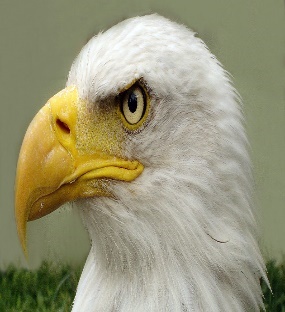 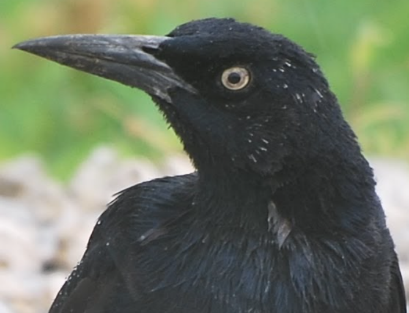 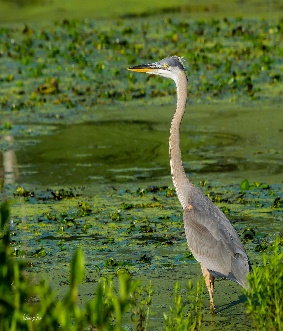 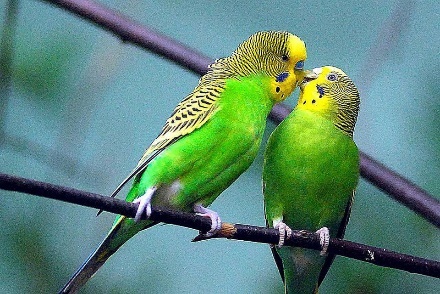 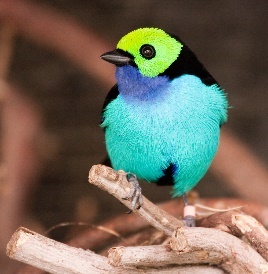 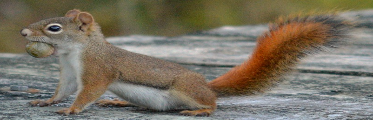 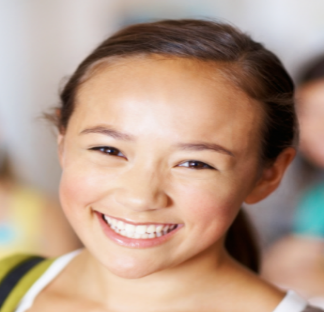 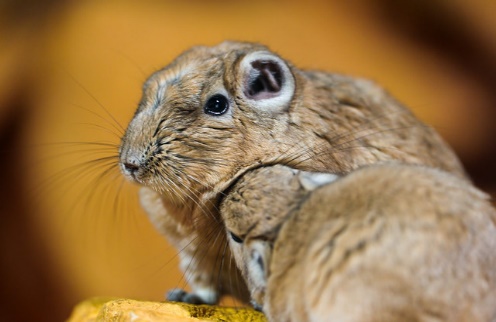 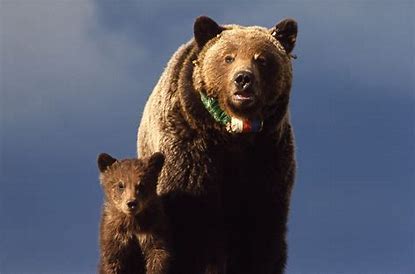 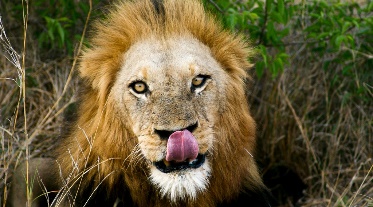 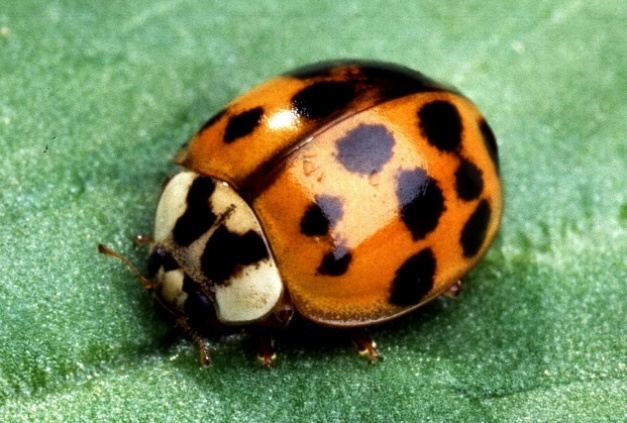 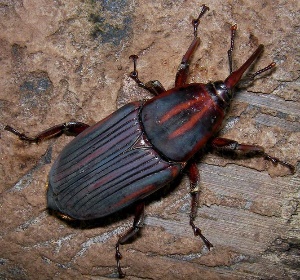 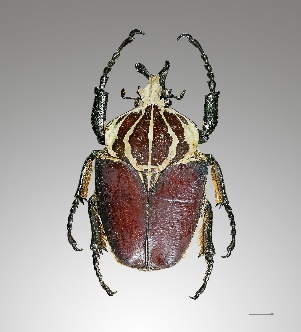 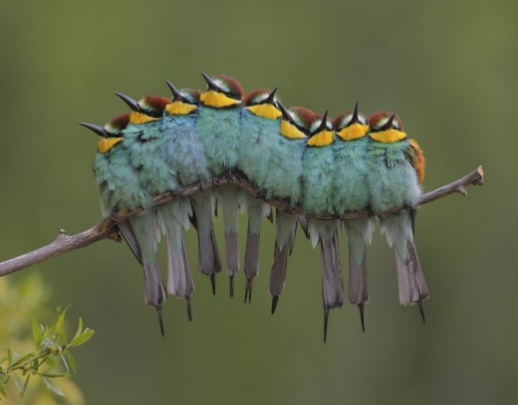 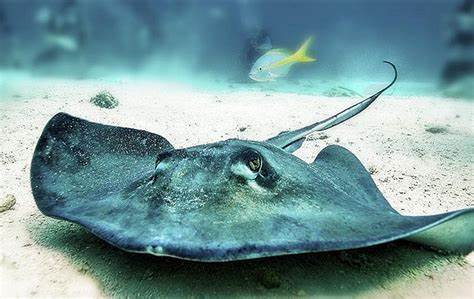 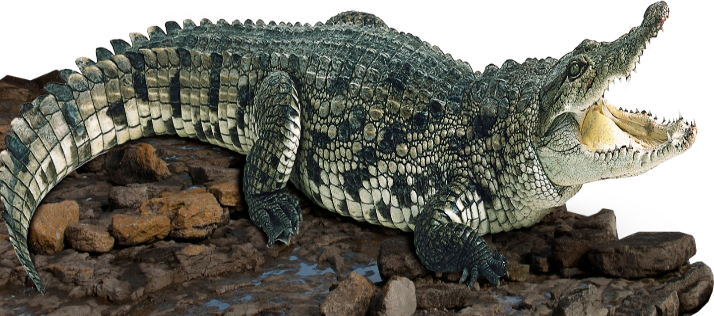 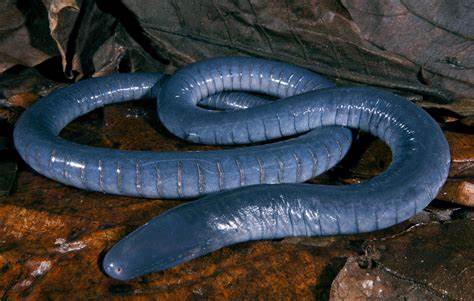 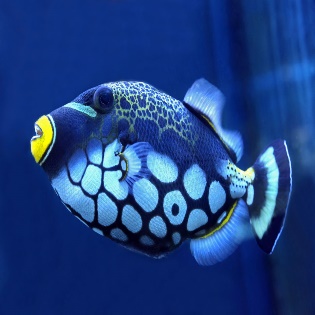 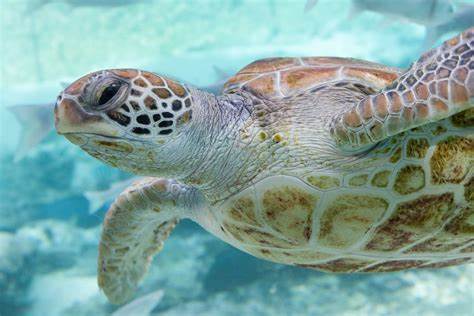 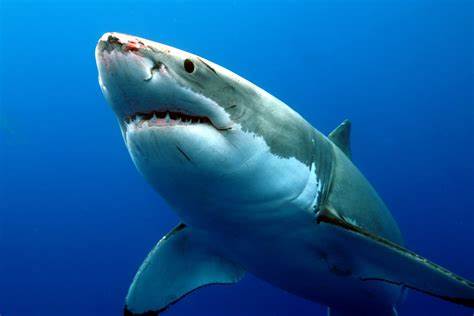 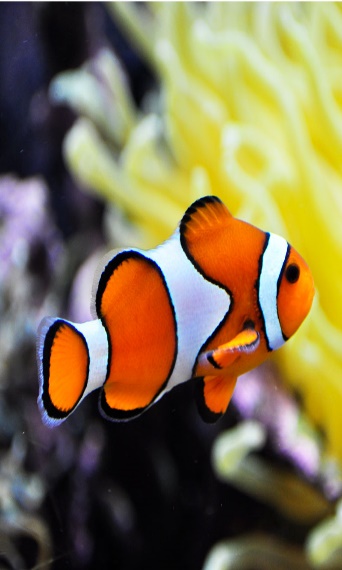 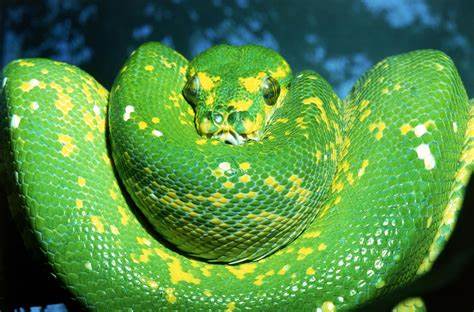 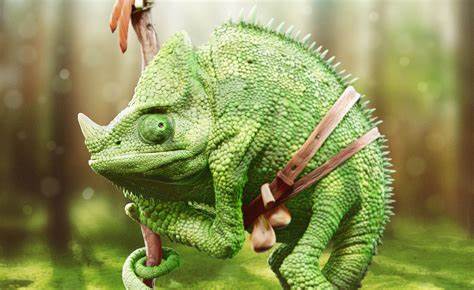 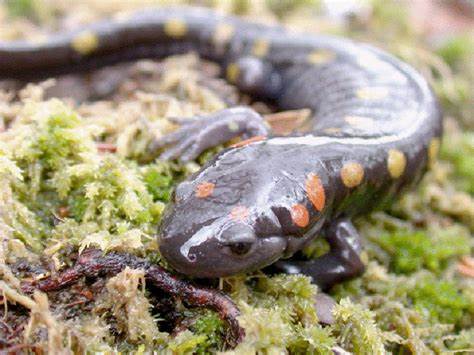 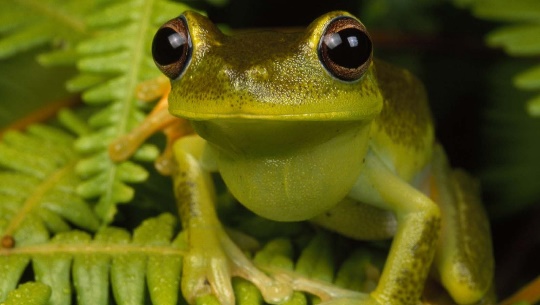 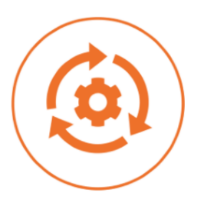 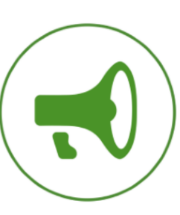 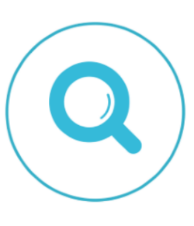 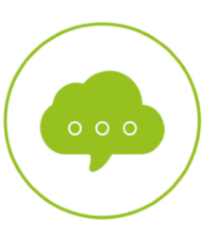 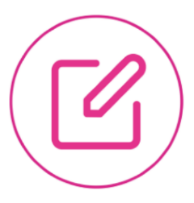 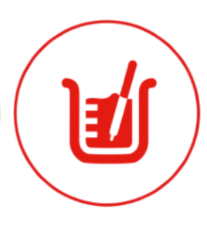 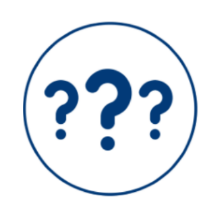 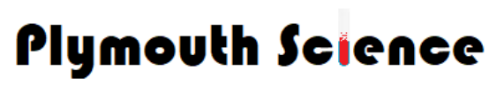 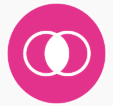 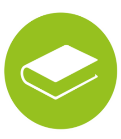 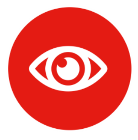 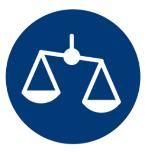 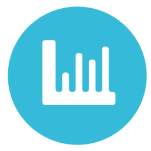 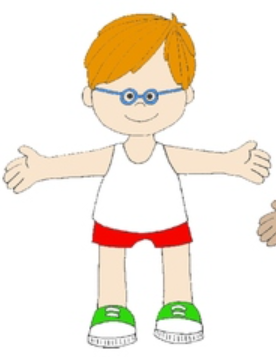 Our SensesOur SensessightYour eyes and light let you see things all around you.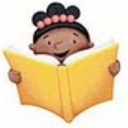 smellYou smell using your nose. 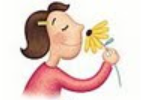 hearingYour ears let you listen to sounds.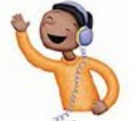 touchYour skill gives you the sense of touch. 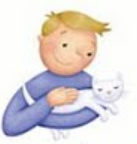 tasteYour sense of taste comes from your tongue. 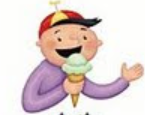 